Задание на 09.04.2020г. Для учащихся группы «Палитра»Преподаватель Обухова А.Ю,.Работа по основам ИЗО «Мой четвероногий друг» Цель:-развивать воображение, мышление, память;-формировать художественно творческую активность;-развивать зрительный аппарат, мышление, воображение, память;-воспитывать художественно-эстетический вкус.Детям предложено пофантазировать и представить, что друг вернулся с фестиваля красок. Рисунок должен отображать характер и настроение животного.Урок проходит в режиме on-line согласно расписания с двусторонним общением.  В ходе учебного процесса педагогом объясняются задачи, цели и способы выполнения задания путем диалога с группой детей и отдельно с каждым учеником. Дети, по просьбе учителя, демонстрируют свои работы на различных этапах ее выполнения. В урок добавлены элементы игры с детьми. Педагог использует заранее заготовленный поэтапный план для более наглядной работы с детьми.Используемые материалы: Бумага, карандаш простой, карандаши цветные, фломастеры.  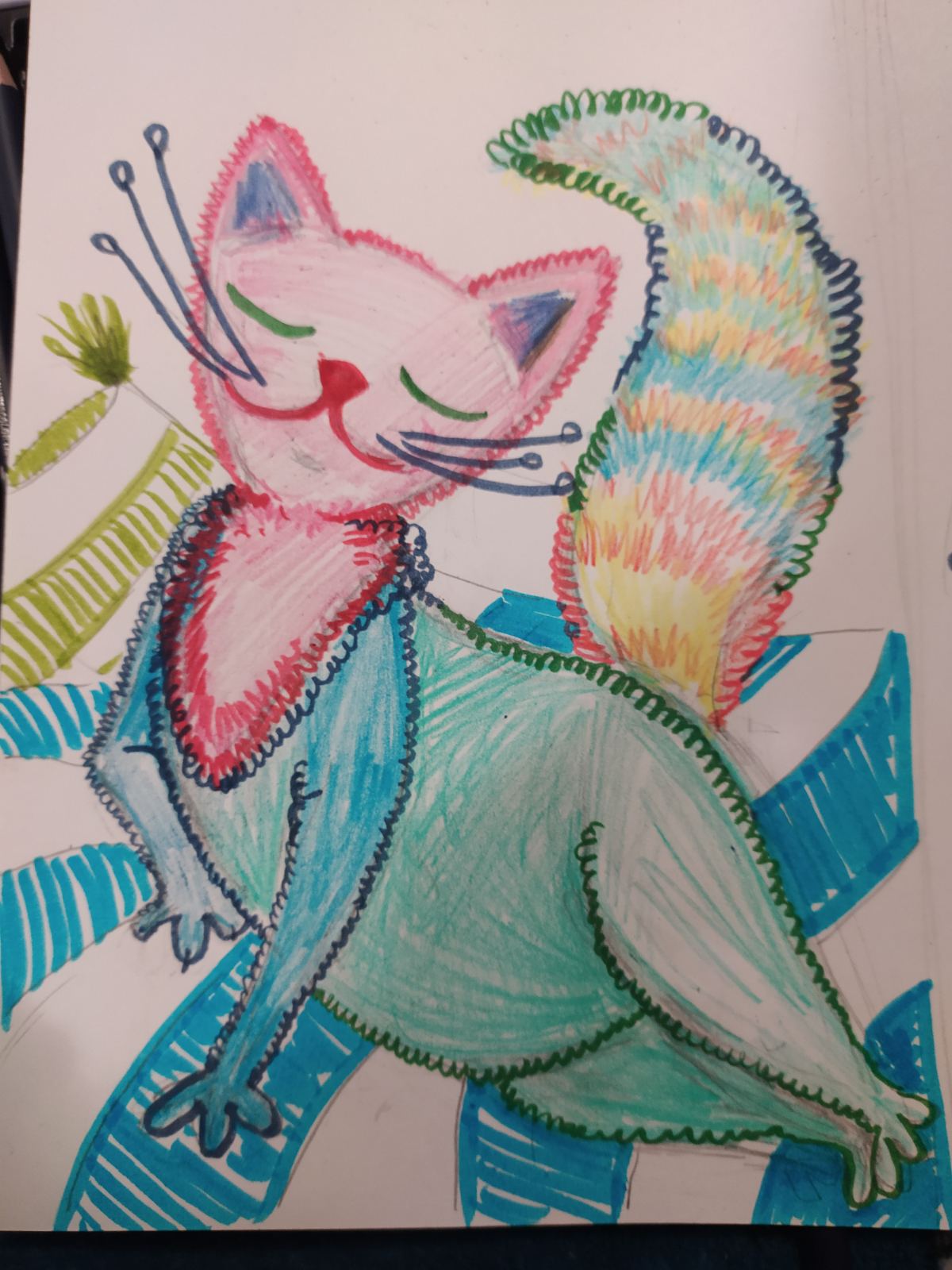 